COLEGIUL NAŢIONAL „VLADIMIR STREINU” 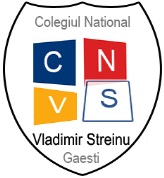 GĂEŞTI, DÂM B O V I Ţ ASTR. N.TITULESCU NR. 24 – 26TEL.0245713351; FAX  0245713358EMAIL: colegiul_national_v_streinu@yahoo.comNr.PLAN   MANAGERIALPENTRU ANUL ŞCOLAR 2020 -2021            Director prof. Pătruță Nicolae            Director adjunct prof. Ioniță Iuliana NicoletaARGUMENT“Nu e destul să ştii, trebuie să şi aplici; nu e destul să vrei, trebuie să şi faci.”(J. W. Goethe)Pornind de la priorităţile politicii educaţionale ale Ministerului Educaţiei Naționale:calitatedescentralizareperformanţăeficienţăstandarde europeneaccesibilitate la educaţieînvăţare continuăoferte educaţionaleresurse umaneresponsabilitate     Colegiul National“Vladimir  Streinu”proiectează,fundamentează şi aplică politica educaţională a ministerului privind asigurarea calităţii şi a accesului la educaţie în învăţământul preuniversitar al compatibilizării cu cerinţele de educaţie şi formare profesională  existente în Uniunea Europeană.Pentru aceasta colegiul şi-a stabilit obiectivele pentru anul şcolar 2020-2021 ,în concordanţă cu priorităţile Ministerului Educaţiei și Cercetării şi strategia Inspectoratului Şcolar Judeţean Dâmboviţa, care propune căi de optimizare a managementului democratic-participativ, bazat pe consensualitate în aplicarea politicilor educaționale, prin raportare la  următorii indicatori:Creşterea calităţii procesului de învățământ prin modernizarea abordării procesului de predare-învăţare-evaluare la nivelul unităților de învățământÎmbunătățirea managementului la nivel de instituție și la nivelul clasei de elevi (decizional, informațional, organizatoric, metodologic), prin transparență decizională, creșterea capacității instituționale, eficientizare, în scopul creșterii calității în educație  Compatibilizarea sistemului național de educație cu sistemele europene, prin sporirea accesului la educaţia de calitate, prin asigurarea politicilor de echitate socială şi a egalităţii şanselor în vederea îmbunătățirii rezultatelor elevilor   În acest context,  esenţială este stabilirea strategiilor de îmbunătăţire a activităţii specifice, deoarece învăţarea pe tot parcursul vieţii trebuie abordată ca o necesitate obiectivă impusă de tranziţia către o economie şi o societate  bazate pe cunoaştere, perfecţionarea continuă a capitalului uman devenind factor hotărâtor în progresul durabil.     Pentru elaborarea planului managerial  pentru anul şcolar 2020-2021 ,s-a realizat analiza contextului general exterior sistemului de înăţământ preuniversitar la sfârşitul anului şcolar 2019/2020.CONTEXTUL  LEGISLATIVDIMENSIUNEA EUROPEANĂ A EDUCAŢIEIObiectivele Strategiei Europa 2020, capitolul referitor la educație Concluziile Consiliului din 12 mai 2009 privind un cadru strategic pentru cooperarea europeană în domeniul educației și formării profesionale („ET ). Fonduri europene: Acord de parteneriat 2014-2020 Convenţia O.N.U. privind drepturile persoanelor cu dizabilităţi adoptată de Adunarea Generală a Naţiunilor Unite în data de 13 decembrie 2006 şi semnată de România în data de 27 iulie 2007. Strategia Naţională pentru Dezvoltare Durabilă a României. Orizonturi 2013-2020 GUVERNUL ROMÂNIEIIniţierea şi susţinerea de către guvern a unor programe sociale (suplimentul gratuit de hrană, “Laptele şi cornul”, pentru preşcolarii din grădiniţele cu program normal şi elevii din clasele I-VIII; manuale gratuite pentru învăţământul obligatoriu; rechizite şcolare gratuite pentru elevii din clasele I-VIII cu venituri mici; burse sociale; programul “Bani de liceu”, aprobat prin H.G nr. 1488 / 2004; programul “Euro ). MINISTERUL   EDUCAŢIEI  NAȚIONALELegea 1/ 2011, Legea Educaţiei Naţionale, cu modificările şi completările ulterioare; OUG. nr. 49/ 2014privind instituirea unor măsuri în domeniul educaţiei, cercetării ştiinţifice şi pentru modificarea unor acte normative Legea nr. 87/ 2006 pentru aprobarea Ordonanţei de urgenţă a Guvernului nr. 75/ 12.07.2005, privind asigurarea calităţii educaţiei Legea nr. 35/ 2006 privind creşterea siguranţei în unităţile de învăţământ; H.G nr. 185/ 2013 privind organizarea şi funcţionarea Ministerului Educaţiei Naționale; O.M.E.C.T.S. nr. 5530/ 5.10.2011 privind aprobarea Regulamentului-cadru de organizare şi funcţionare a inspectoratelor şcolare, modificat şi completat prin O.M.E.C.Ş. nr. 3400/ 2015;  Regulamentul de organizare şi funcţionare a unităţilor de învăţământ preuniversitar, aprobat prin O.M.E.C.Ş nr. 5115/ 2014;  O.M.E.C.T.S nr. 5547/ 2011 Regulamentul de organizare şi desfăşurare a inspecţiei şcolare şi Metodologia de aplicare a regulamentului inspecţiei şcolare O.M.E.C.T.S nr. 5561/ 2011 privind Metodologia formării continue a personalului didactic din învăţământul preuniversitarOrdinul Secretariatului General al Guvernului nr. 600/ 2018 pentru aprobarea Codului controlului intern/ managerial al entităţilor publice Ordinul M.E.C.I nr. 5132/ 2009 privind activităţile specifice funcţiei de diriginte Ordinul M.E.N. nr. 3597/ 18.06.2014 pentru modificarea și completarea Metodologiei de evaluare anuală a activității personalului didactic și didactic auxiliar, aprobată prin Ordinul ministrului educației, cercetării, tineretului și sportului nr. 6143/ 2011Ordinul M.E.C. nr. 3125/2020 privind structura anului şcolar 2020 – 2021Ordinul M.E.C. nr. 5453/2020 privind organizarea şi desfăşurarea examenului de bacalaureat naţional – 2021Alte ordine, notificări şi precizări ale M.E.N.(Ordinul nr. 1409/ 29.06.2007 cu privire la aprobarea strategiei M.E.C.I de reducere a fenomenului de violenţă în unităţile de învăţământ preuniversitar, etc.) Ordinul M.E.C. nr. 5455/2020 privind organizarea şi desfăşurarea evaluării naţionale pentru absolvenţii clasei a VIII-a în anul şcolar 2020-2021.ORDIN privind aprobarea Regulamentului-cadru de organizare și funcționare a unităților de învățământ preuniversitar aprobat prin ordinul de ministru nr. 5.447/31.08.2020Ordinul pentru aprobarea măsurilor de organizare a activității în cadrul unităților / instituțiilor de învățământ în condiții de siguranță epidemiologică pentru prevenirea îmbolnăvirii cu SARS – CoV – 2 – Nr. 5487/ 31.08.2020 Ministerul Educației și Cercetării; Nr. 1494 / 31.08.2020, Ministerul Sănătății;  Ordinul 1456 / 28.08.2020 pentru aprobarea normelor de igienă din unitățile pentru ocrotirea, educarea, instruirea, odihna și recreerea copiilor și tinerilor  Alte ordine, notificări şi precizări ale M.E.C.ANALIZA   SWOTCurriculumPuncte tari  :Material curricular existent (planuri cadru și programe scolare în vigoare, manuale alternative și digitale), auxiliare curriculare (caiete de lucru, ghiduri de aplicare , culegerii, dicționare);Consilierea elevilor în vederea selectării disciplinelor opționale;Program de pregătire suplimentară pentru performanță cu elevii;Interes crescut al cadrelor didactice pentru alegerea manualelor alternative;Existența softurilor educaționale.Puncte slabe:Utilizarea insuficientă a echipamentelor TIC în procesul instructiv educativ;Lipsa unei diagnoze a nevoilor individuale de dezvoltare, privind alegerea CDȘ; Lipsa alegerii unui CDȘ privind dezvoltarea la elevi a abilităţilor de comunicare socială şi de antreprenoriat.Oportunități:Intrarea în vigoare a noilor programe școlare curriculare la toate clasele; Autonomia dată de aplicarea Legii educației privind disciplinele opționale; Oferta de programe de perfecționare pe curriculum nou, dată de furnizori de educație acreditați.Amenințări:Nivelul scăzut al implicării părinților în activități extracurriculare, Impunerea de către I.S.J a discipline opționale pentru a realiza incadrarea cu personal titularResurse umanePuncte tari:Personal didactic calificat(98%) din care titular 95% care acoperă disciplinele din T.C și CDȘ;Profesori metodiști la multe discipline;Personal calificat în utilizarea calculatorului și a mijloacelor moderne;Există  profesori formatori ;Existența multor profesori cu gradație de merit;Personal auxiliar și nedidactic devotat școlii.Puncte slabe:Există de mulți ani și un procent de profesori necalificați;Rezistența la schimbare a unor profesori.Majoritatea profesorilor au slabe competențe de comunicare în limbi străine;Nerealizarea indicatorilor cantitativi și calitativi pentru a obține statutul de Școală Europeană;Slaba implicare a profesorilor în proiecte cu finanțare internațională ; Lipsa de colaborare între unele cadre didactice în comisii metodice; Oportunități:Participarea la diferite activități de formare continuă(posibilități de pregătire oferite în județ, CCD, Universităti);Accesarea de proiecte naționale și internaționale variate( participarea la proiecte internaționale sau cu finanțare externă);Suport logistic oferit de profesori prin programe de învățare( suport logistic oferi de ONG-uri pentru profesori ).Amenințări:Scăderea calitativă a prestației profesorilor datorită unei lipse a motivației materiale Statutul social marginalizat al profesorului (există un statut al cadrelor didactice dat de Legea educației);Scăderea motivației și interesului pentru pregătirea profesională( dacă se menține actuala lege a salarizării);Normarea insuficientă cu personal nedidactic ( Diminuarea capacităților de asigurarea a unor condiții de curățenie și igienă în școala, dată de imposibitatea încadrării cu personal nedidactic).Resurse materiale și financiarePuncte tari:Existența de cabinete și laboratoare noi dotate corespunzător;Existența unei biblioteci și a unei săli multimedia;Existența unor clădiri noi și a unor clădiri reabilitate termic ;Bugetul veniturilor din cost pe elev,bugetul alocat pentru investiții.Puncte slabe:Materiale didactice uzate moral și depășite( manuale, planșe, hărți);Calculatoare uzate fizic și depășite , fără licențe de operare;Oportunități:Descentralizarea și autonomia instituțională;Parteneriate cu instituții locale , Primărie , asociații de părinți, ONG-uri;Inchirierea unor spații comerciale , săli din cămin, sală de sport;Accesarea unor proiecte cu finanțareexternă;AmenințăriReabilitarea integrală a acoperișului de la căminul internat (imposibilitatea folosirii sălilor de la internat datorită lipsei fondurilor pentru reabilitarea acoperișului);Scăderea numărului de elevi duce la diminuarea bugetului veniturilor din costul per elev, Creșterea numărului de cadre didactice navetiste implică costuri suplimentare;Relatiile cu comunitate și activitatea educativăPuncte tari:Prestigiul crescut al școlii în comunitate;Interesul profesorilor pentru parteneriatul școală –familie( parteneriatulșcoală – familie) ;Activitățile extrașcolare și activitățile comune elevi-părinți;Implicare școlii în programe regionale( nu sunt specificate!);Colaborare eficientă cu reprezentanții comunității locale;Puncte slabe:Fluxul informațional (comunicare deficitară între școală și alte instituții publice);Neimplicarea formatorilor școlii în cursuri de formarea a adulților din comunitate nesprijinirea părinților și elevilor în oferirea unor servicii de orientare și consiliere pentru carieră ; Mentalități ale membrilor comunități privind starea disciplinarea a elevilor;atitudini ostile privind conflictele din școală.Oportunități:Disponibilitatea unor instituții de a veni în sprijinul școlii;Existența în comunitate a  unor persoane –resursă care pot sprijiniactivitatea școlii( posibilitatea unor persoane –resursă din comunitate, de a sprijini activitățile comune școală-părinți);Valorizarea experiențelor de succes ale școlii de către instituții din educație și promovarea imaginii școlii( Promovarea imaginii școlii prin participarea la manifestări județene și naționale ale unor instituții cu rol în educație);Amenințări:Situarea școlii într-o zona cu potențial economic în declin;Creșterea numărului părinților  emigranțiVIZIUNEA ȘCOLII"Simplu , cei mai buni!"Viziunea școlii reprezintă o stare ideală proiectată în viitor şi care configurează o posibilă dezvoltare a școlii respective. Ea presupune o gândire dinamică şi capabilă care să evalueze pe termen lung şansele de dezvoltare ale școlii.Viziunea generează o atitudine de încredere în viitor și în posibilitățile școlii de a se dezvolta în sensul transformării viziunii propuse în fapte.Viziunea conștientizează dificultățile care vor fi întâmpinate și provocările la care este supusă organizația școlară.Viziunea oferă posibilitatea tuturor membrilor organizației școlare să își identifice interesele și să deci să-si construiască motivația necesară pentru transpunerea ei în viață MISIUNEA ȘCOLIIAsigurarea pentru fiecare elev a condiţiilor pentru cea mai bună,completă şi utilă dezvoltare, în parteneriat şi cooperare cu actorii sociali, promovând toleranţa şi înţelegerea ;Crearea unui cadru propice pentru formarea şi dezvoltarea deprinderilorşi capacităţilor necesare continuării studiilor în forme superioare de învăţământ;Identificarea şi dezvoltarea calităţilor şi aptitudinilor fiecărui elev pentru a fi capabil să-şi aleagă viitorul cel mai potrivit şi să se adapteze unei societăţi dinamice;ȚINTELE/SCOPURILE STRATEGICE 2019-2023Creşterea calităţii procesului de învățământ prin modernizarea abordării procesului de predare-învăţare- evaluare la nivelul unităților de învățământ;Dezvoltarea CDŞ în funcţie de nevoile integrării comunitare şi social generale, pornind de la diagnosticul nevoilor individuale de educaţie.Câștigarea competiției pentru obținerea certificatului de “Școală Europeană”.Folosirea eficientă a resurselor informaționale la optimizarea procesului didactic prin utilizarea metodelor și mijloacelor moderne de predare-învățare-evaluare;Oferirea, pentru fiecare elev, a unor servicii adecvate de orientare şi consiliere pentru carieră;Țintele sunt selectate pe baza punctelor slabe și a amenințărilor din analiza SWOT. Acestea sunt corelate cu punctele tari și oportunitățile care sunt resurse strategice pentru el.OBIECTIVE   AN ȘCOLAR 2020-2021I. Domeniul funcțional : CURRICULUMObiective strategice:Îmbunătăţirea calităţii actului de predare-învăţare-evaluare, atingerea standardelor curriculare de performanţă, pregătirea elevilor pentru o societate în schimbare; Adaptarea curriculumului şcolar la nevoile de dezvoltare personală ale elevilor; Utilizarea de soft educaţional adecvat curriculumului şcolar; Promovarea activităților instructiv-educative bazate pe metode activ-participative, pe demersuri educaționale inter- și transdisciplinare, pe competenţele-cheie; Obținerea performanțelor la olimpiade și concursuri școlare; I.1. PROIECTARE/ORGANIZAREEvaluarea are ca scop: cunoaşterea nivelului comportamental cognitiv iniţial verificarea gradului de atingere a obiectivelor reglarea proceselor de formare a elevului ameliorarea rezultatelor învăţării - stabilirea unui program de educaţie remedială I. 2. COORDONARE/MONITORIZARE/CONTROL/EVALUARE/COMUNICARE/MOTIVAREII. Domeniul funcţional: MANAGEMENT INSTITUŢIONAL ŞI EDUCAŢIONALObiective specifice :Eficientizarea activităţii manageriale printr-un management participativ Monitorizarea folosirii resurselor umane, materiale şi financiare în vederea atingerii scopurilor stabilite Îmbunătăţirea comunicării interne şi externe Optimizarea relaţiei şcoală – familie – comunitate Îmbunătăţirea activităţii compartimentelor funcţionale Transmiterea informaţiilor şi actelor normative emise de MEN sau alte instituţii tuturor cadrelor didactice II.1. PROIECTARE/ORGANIZAREII. 2. MONITORIZARE/ COORDONARE/ CONTROL/ EVALUARE/ MOTIVARE/ COMUNICAREIII. Domeniul funcţional: RESURSE UMANE – MANAGEMENT ŞI DEZVOLTAREObiective specifice :Eficientizarea activităţii manageriale din perspectiva descentralizării sistemului de învăţământ preuniversitar; Promovarea unui management al resurselor umane care să asigure creşterea calităţii şi eficientizarea activităţii; Asigurarea accesului la formarea continuă și perfecţionarea cadrelor didactice: grade didactice, formare continuă obligatorie, formări prin CCD, mentorat, educație permanentă; Sprijinirea cadrelor didactice în vederea accesului la proiecte cu finanţare externă; Îmbunătăţirea comunicării interne şi externe; Valorificarea experienţei pozitive în colaborarea echipei manageriale – CEAC; Promovarea şi încurajarea activităţilor în echipă; Perceperea şi utilizarea elevilor ca parteneri în derularea actului educativ; Promovarea elevilor cu rezultate deosebite și a cadrelor didactice care au asigurat pregătirea acestora. III.1. PROIECTARE/ORGANIZAREforme de perfecţionare prin proiecte Comenius-mobilităţi individuale, programe de reconversie profesionale, cursuri masterale, doctorale etc. examenele pentru acordarea definitivatului şi gradelor didactice - schimburi de experienţe între cadrele didactice la nivelul catedrelor, şcolii sau între şcoli III.2. MONITORIZARE/COORDONARE/CONTROL/EVALUAREIII.3. COMUNICARE/MOTIVARE/NEGOCIERE ŞI REZOLVAREA CONFLICTELORIV. Domeniul funcţional: RESURSE MATERIALE ȘI FINANCIAREObiective specifice :Gestionarea eficientă a  resurselor existente; Continuarea parteneriatului cu CCD şi menţinerea statutului de locaţie pentru cursuri, proiecte şi programe; Accesarea de fonduri prin participarea la proiecte de finanţare şi prin mărirea contribuţiei comunităţii locale, ca urmare a adecvării ofertei de şcolarizare la nevoile acesteia; Amenajarea estetică a holurilor; Conservarea patrimoniului școlar; Dotarea cu mijloace didactice moderne; Extinderea sistemului de supraveghere audio-video. IV.1. PROIECTARE/ORGANIZARE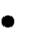 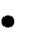 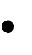 IV.2. COORDONARE/MONITORIZARE/CONTROL-EVALUAREV. Domeniul funcţional: RELAŢII COMUNITARE ŞI DE PARTENERIAT (proiecte educaţionale şi programe comunitare)Obiective specifice V:Consolidarea colaborării cu Primăria şi Consiliul Local, Poliţia, Jandarmeria, ISU, ONG-uri, Asociaţia Părinţilor, sindicat, în vederea asigurării unui mediu şcolar atractiv, sigur şi funcţional; Dezvoltarea proiectelor educaționale prin promovarea unor activităţi educative formale şi nonformale având ca scop dezvoltarea educaţiei interculturale, antreprenoriale, civice, pentru sănătate, promovarea desegregării şi egalizării şanselor; Creșterea capacităţii instituţionale pentru elaborarea şi gestionarea proiectelor; Diversificarea şi extinderea relaţiilor cu parteneri educaţionali, atât la nivel local cât şi la nivel regional şi european; Fructificarea tuturor oportunităţilor oferite de proiecte de colaborare locale, regionale şi europene; Marketing educațional  – promovarea școlii în comunitate, mass-media. V.1. PROIECTARE/ORGANIZARE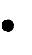 V.2.MONITORIZARE/COORDONARE/CONTROL/EVALUARE/COMUNICARE/MOTIVAREDirector,                                                                                                                                                                Prof. Pătruță Nicolae                                                                                                                              OBIECTIVE GENERALEOBIECTIVE SPECIFICE1.Creșterea calității procesului de învățământ , clasic și în on line ,atingerea standardelor de performanță1.1 Adaptarea curriculumului şcolar la nevoile de dezvoltare personală ale elevilor1.2 Utilizarea de soft educaţional adecvat curriculumului şcolar1.3 Promovarea activităților instructiv-educative bazate pe metode activ-participative, pe demersuri educaționale inter- și transdisciplinare, pe competenţele-cheie2.Eficientizarea activităţii manageriale printr-un management participativ 2.1 Monitorizarea folosirii resurselor umane, materiale şi financiare în vederea atingerii scopurilor stabilite 2.2 Îmbunătăţirea activităţii compartimentelor funcţionale 2.3 Optimizarea relaţiei şcoală – familie – comunitate 3. Asigurarea accesului la formarea continuă și perfecţionarea cadrelor didactice: grade didactice, formare continuă obligatorie, formări prin CCD, mentorat, educație și dezvoltare permanentă; 3.1 Continuarea parteneriatului cu CCD şi menţinerea statutului de locaţie pentru cursuri, proiecte şi programe3.2 Promovarea unui management al resurselor umane care să asigure creşterea calităţii şi eficientizarea activităţii4. Consolidarea colaborării cu membrii conunității locale, în vederea asigurării unui mediu şcolar atractiv, sigur şi funcţional; 4.1 Promovarea unor activităţi educative formale şi nonformale având ca scop dezvoltarea educaţiei interculturale, antreprenoriale, civice, pentru sănătate, promovarea desegregării şi egalizării şanselor4.2 Creșterea capacităţii instituţionale pentru elaborarea şi gestionarea proiectelor și parteneriatelor cu instituții publice locale, ONG-uri4.3 Promovarea școlii în comunitate, mass-mediaNr.crtActivitățiResponsabilitațiTermen resurseIndicatori de performanță1.1.Întocmirea rapoartelor de analiză aÎntocmirea rapoartelor de analiză aÎntocmirea rapoartelor de analiză aResponsabilii deResponsabilii deResponsabilii de1 septembrie1 septembrie1 septembrieRaportări, dateRaportări, dateRaportări, dateRapoarte de analiză aRapoarte de analiză aRapoarte de analiză aRapoarte de analiză aactivităţii instructiv-educativeactivităţii instructiv-educativeactivităţii instructiv-educativecatedre/comisiicatedre/comisiicatedre/comisii20202020statistice,statistice,statistice,activităţii aleactivităţii aleactivităţii aleactivităţii alepentru anul şcolar 2019-2020 lapentru anul şcolar 2019-2020 lapentru anul şcolar 2019-2020 laprograme deprograme deprograme decatedrelor/comisiilorcatedrelor/comisiilorcatedrelor/comisiilorcatedrelor/comisiilornivelul catedrelor/comisiilornivelul catedrelor/comisiilornivelul catedrelor/comisiiloractivităţiactivităţiactivităţi2.2.Întocmirea schemelor orare pe claseÎntocmirea schemelor orare pe claseÎntocmirea schemelor orare pe claseDirector adjunctDirector adjunctDirector adjunct 9 septembrie 9 septembrie 9 septembriePlanuri cadruPlanuri cadruPlanuri cadruScheme orareScheme orareScheme orareScheme orareşi a orarului pentru toate formele şişi a orarului pentru toate formele şişi a orarului pentru toate formele şiComisia pentruComisia pentruComisia pentru20202020Proiectul CDŞProiectul CDŞProiectul CDŞOrarul şcoliiOrarul şcoliiOrarul şcoliiOrarul şcoliiciclurile de învăţământciclurile de învăţământciclurile de învăţământcurriculum,curriculum,curriculum,Proiectul deProiectul deProiectul deComisia pentruComisia pentruComisia pentruîncadrareîncadrareîncadrareîntocmirea oraruluiîntocmirea oraruluiîntocmirea orarului3.3.Întocmirea planificărilorÎntocmirea planificărilorÎntocmirea planificărilorDirectorDirectorDirector30 septembrie30 septembrie30 septembrieProgrameleProgrameleProgramelePlanificăriPlanificăriPlanificăriPlanificăricalendaristice anuale, semestriale,calendaristice anuale, semestriale,calendaristice anuale, semestriale,Director adjunctDirector adjunctDirector adjunct20202020şcolareşcolareşcolarecalendaristicecalendaristicecalendaristicecalendaristicepe unităţi de învăţarepe unităţi de învăţarepe unităţi de învăţareResponsabilii deResponsabilii deResponsabilii decatedrecatedrecatedre4.4.Proiectarea unităţilor de învăţare,Proiectarea unităţilor de învăţare,Proiectarea unităţilor de învăţare,Responsabilii deResponsabilii deResponsabilii deSemestrul ISemestrul ISemestrul IProgrameleProgrameleProgrameleProiectările unităţii deProiectările unităţii deProiectările unităţii deProiectările unităţii deîntocmirea schiţei lecţieiîntocmirea schiţei lecţieiîntocmirea schiţei lecţieicatedrecatedrecatedreşcolareşcolareşcolareînvăţareînvăţareînvăţareînvăţareManuale şcolareManuale şcolareManuale şcolareSchiţe de lecţiiSchiţe de lecţiiSchiţe de lecţiiSchiţe de lecţiiAuxiliarecurricularecurriculare5.Cunoaşterea şi respectarea actelorCunoaşterea şi respectarea actelorDirectorPe tot parcursulNote informative,Note informative,Gradul de aplicarenormative, a legislaţiei şcolare, anormative, a legislaţiei şcolare, aDirector adjunctanului școlarprecizări ISJ,precizări ISJ,precizărilor MECprecizărilor MECMEC,precizărilor MECprecizărilor MEClegislaţia şcolarălegislaţia şcolară7.Parcurgerea sistematică aParcurgerea sistematică aDirectorsemestrialPlanificăriRapoarte cu privire laRapoarte cu privire laprogramelor şcolare, analizaprogramelor şcolare, analizaDirector adjunctcalendaristice,calendaristice,stadiul parcurgeriistadiului parcurgerii programelorstadiului parcurgerii programelorcondicadeprogramelor şcolareşcolare în comisii şi catedreşcolare în comisii şi catedreprezenţă,caieteleelevilor8.Adaptarea strategiilor didactice înAdaptarea strategiilor didactice înDirectoriPermanentGhiduri metodiceGhiduri metodiceProiectele unităţilor deProiectele unităţilor defuncţie de particularităţilefuncţie de particularităţileMaterialeînvăţareindividuale şi de grup ale elevilorindividuale şi de grup ale elevilordidacticePrograme de consultaţiiPrograme de consultaţiiprecum şi de cerinţele specificeprecum şi de cerinţele specificeFiecare cadruPlanuri de remedieredisciplinelor de învăţământ prin:disciplinelor de învăţământ prin:Fiecare cadrudisciplinelor de învăţământ prin:disciplinelor de învăţământ prin:didacticRezultatele învăţăriiîndrumarea elevilor îndidacticRezultatele învăţării-îndrumarea elevilor îndidactic-îndrumarea elevilor înînvăţarea individuală şi de grupînvăţarea individuală şi de grup-organizarea de asistenţe,interasistenţe, prezentareainterasistenţe, prezentareaconcluziilor în catedre cu stabilireaconcluziilor în catedre cu stabilireaunor măsuri ameliorativeunor măsuri ameliorative9.Utilizarea unor metode didactice cuUtilizarea unor metode didactice cuFiecare cadruPermanentGhiduri metodiceGhiduri metodiceRezultatele învăţăriigrad înalt de participare şi motivaregrad înalt de participare şi motivaredidacticMaterialea elevilora elevilordidacticea elevilora elevilorLecţii interactiveLecţii interactive10.Utilizarea unor mijloace deUtilizarea unor mijloace deFiecare cadruPermanentMijloace deRezultatele învăţăriiînvăţământ moderne, performante,învăţământ moderne, performante,didacticînvăţământvariate, antrenante pentru elevi,variate, antrenante pentru elevi,caracteristicevariate, antrenante pentru elevi,variate, antrenante pentru elevi,fiecărei disciplineastfel încât procesul didactic să fieastfel încât procesul didactic să fiefiecărei disciplineastfel încât procesul didactic să fieastfel încât procesul didactic să fieAuxiliarecentrat pe elevi, pentru a stimulacentrat pe elevi, pentru a stimulaAuxiliarecentrat pe elevi, pentru a stimulacentrat pe elevi, pentru a stimulacurricularecurricularecomportamentul creativcomportamentul creativSofturiSofturieducaţionale11.Evaluarea rezultatelor învăţării cuEvaluarea rezultatelor învăţării cuFiecare cadruSeptembrie-Ghiduri, auxiliareInstrumenteledescop de orientare şi optimizare ascop de orientare şi optimizare adidacticoctombrie 2020curriculare,evaluare utilizateînvăţării - Evaluare iniţială cuînvăţării - Evaluare iniţială cuproiectărilecaracter prognostic - Evaluarecaracter prognostic - Evaluareproiectărilecaracter prognostic - Evaluarecaracter prognostic - Evaluareianuarie 2021unităţilor deRapoarte de analiză acurentă pe tot parcursul anuluicurentă pe tot parcursul anuluiDirectorianuarie 2021unităţilor deRapoarte de analiză acurentă pe tot parcursul anuluicurentă pe tot parcursul anuluiDirectorși conformînvăţarerezultatelor evaluăriişcolar cu caracter preponderentşcolar cu caracter preponderentDirector adjunctși conformînvăţarerezultatelor evaluăriişcolar cu caracter preponderentşcolar cu caracter preponderentDirector adjunctplanificăriiformativformativplanificării-Evaluare sumativă la sfârşitpropriide capitol, de semestrude capitol, de semestru12.Folosirea în principal a unorPermanentProiectărileBancă de instrumenteBancă de instrumentestrategii evaluative criteriale sauunităţilor dede evaluarede evaluareprin obiective: - utilizândunităţilor dede evaluarede evaluareprin obiective: - utilizândFiecare cadruînvăţare, ghiduriinstrumente de evaluare tradiţionaleînvăţare, ghiduriinstrumente de evaluare tradiţionaledidacticmetodice,şi alternativedidacticmetodice,şi alternativemetodice,şi alternativeauxiliare- ponderea probelor orale, scrise şiauxiliare- ponderea probelor orale, scrise şicurricularepractice să fie adecvată disciplinei şicurricularepractice să fie adecvată disciplinei şiobiectivelor propuse13.Notarea ritmică a elevilorFiecare cadruFiecare cadruPermanentInstrumente deNr. de note/elev îndidacticevaluareconformitate cuResponsabil notareResponsabil notareROFUIPResponsabil notareResponsabil notareritmică14.Formarea loturilor de elevi pentruCadrele didacticeCadrele didacticeOctombrie-Grafice deLoturile olimpiceolimpiadele şcolareResponsabilii deResponsabilii denoiembrie 2020pregătiriolimpiadele şcolarecatedrenoiembrie 2020pregătiricatedresuplimentareComisiapentrusuplimentareComisiapentrupentruconcursuri şcolareconcursuri şcolarepentruconcursuri şcolareconcursuri şcolareperformanțăperformanță15.Organizarea unor concursuri şcolare,EchipaConformLogisticăNumăr de concursurisesiuni de comunicări şi referate,managerialăcalendaruluiorganizatesesiuni de comunicări şi referate,calendaruluiorganizatesimpozioanesimpozioaneComisia pentruComisia pentrucurriculumComisia pentruComisia pentruconcursurişcolare16.Pregătirea examenului deEchipaCalendarProgrameleGradul de cunoaştere şibacalaureat prin stabilirea unuimanagerialăpropriu deşcolare pentruaplicare a metodologieiprogram de pregătire suplimentară șipregătireexamenelePrograme de pregătirea organizării unor simulări depregătirenaţionalePrograme de pregătirea organizării unor simulări deCalendarulnaţionaleRezultate obținute labacalaureatComisia pentruComisia pentruCalendarulMetodologiaRezultate obținute labacalaureatComisia pentruComisia pentruexamenelorMetodologiasimularea dincurriculumexamenelordesimularea dincurriculumdecurriculumDecembriedecembrieDecembrieorganizare şidecembrieorganizare şi2020desfăşurareLogistică necesară17.Organizarea şi desfăşurareaDirector adjunctDirector adjunctConformProgramulNumăr de activităţiactivităţilor educative şcolare şiComisiagraficuluiactivităţilororganizateextraşcolare în concordanţă cudiriginţiloreducativeobiectivele programului educativ laComisia pentruComisia pentrunivelul unităţii şcolareactivităţiextraşcolare18.Organizarea unor schimburi deComisiaConform-Număr de activităţiexperienţă între diriginţidiriginţilorplanificăriiorganizate la nivelulcomisiei19.Efectuarea propunerilor deCadrele didactice  ianuarie-Oferta disciplinelordiscipline opţionale şi elaborareaComisia pentru2021opţionaleprogramelorcurriculumProgrameledisciplinelor opţionale20.Utilizarea unor metode și tehnici înEchipaPermanentFișe de lucruCreșterea motivațieiactivitatea educativă care sămanagerialădiferențiatelevilor pentrusporească motivația elevilor pentrumanagerialădiferențiatelevilor pentrusporească motivația elevilor pentruConsilier educativFișe de consilieredezvoltare personalădezvoltarea personalăConsilier educativFișe de consilieredezvoltare personalădezvoltarea personală23.Organizarea şi desfăşurareaEchipaVacanţăROFUIPRespectareaexamenelor de diferenţă, corigenţămanagerialăintersemestrialăprogramuluişi de încheiere de situaţii şcolareVacanţa devară Primelesăptămâni alesemestrului alII-lea24.Organizarea examenelor de atestareDirectorMai 2021Metodologia deGradul de respectare ainformatică şi lingvisticăProfesorii deorganizare şimetodologieiinformatică şidesfăşurare alimbiatestatelorstrăineprofesionaleNr.ActivităţiResponsabilităţiTermenResurseIndicatori de realizareIndicatori de realizarecrt.şi de performanţă.1.1.Verificarea documentelor examenelor deVerificarea documentelor examenelor deVerificarea documentelor examenelor deDirectorDirectorseptembrieseptembrieSubiecte probe scrise şiSubiecte probe scrise şi--corigenţă, diferenţă şi încheiere decorigenţă, diferenţă şi încheiere decorigenţă, diferenţă şi încheiere deDirector adjunctDirector adjunct20202020orale, borderouri deorale, borderouri desituaţie şcolarăsituaţie şcolarăsituaţie şcolarăcorectare şi examinarecorectare şi examinare2.2.Verificarea planificărilor calendaristiceVerificarea planificărilor calendaristiceVerificarea planificărilor calendaristiceDirectorDirectorseptembrieseptembriePlanificăriPlanificăriGradul de respectare aGradul de respectare aGradul de respectare aanuale şi semestrialeanuale şi semestrialeanuale şi semestrialeDirector adjunctDirector adjunct20202020calendaristicecalendaristiceprogramelor şcolareprogramelor şcolareprogramelor şcolarePrograme şcolarePrograme şcolareplanuri cadruplanuri cadru3.3.Monitorizarea şi îndrumarea cadrelorMonitorizarea şi îndrumarea cadrelorMonitorizarea şi îndrumarea cadrelorEchipa managerialăEchipa managerialăSemestrialSemestrialPlanificări, proiectăriPlanificări, proiectăriAprecieri  referitoare  laAprecieri  referitoare  laAprecieri  referitoare  ladidactice prin asistenţe la oredidactice prin asistenţe la oredidactice prin asistenţe la oreFişe de asistențăFişe de asistențăorele asistateorele asistateorele asistate4.4.Verificarea  periodică  a  stadiului  deVerificarea  periodică  a  stadiului  deVerificarea  periodică  a  stadiului  deComisia pentruComisia pentruLunarLunarFişe de parcurgere aFişe de parcurgere aNote de constatăriNote de constatăriNote de constatăriparcurgere a programelor şcolareparcurgere a programelor şcolareparcurgere a programelor şcolarecurriculumcurriculumprogramelor şcolareprogramelor şcolareCEACCEAC5.5.Monitorizarea ritmicităţii notăriiMonitorizarea ritmicităţii notăriiMonitorizarea ritmicităţii notăriiComisia pentruComisia pentruLunarLunarCataloageCataloageRapoarte întocmiteRapoarte întocmiteRapoarte întocmitenotare ritmicănotare ritmicăCEACCEAC6.6.Monitorizarea şi valorificareaMonitorizarea şi valorificareaMonitorizarea şi valorificareaComisia pentruComisia pentruSemestrialSemestrial--Date statistice prelucrateDate statistice prelucrateDate statistice prelucraterezultatelor elevilor la evaluările iniţiale,rezultatelor elevilor la evaluările iniţiale,rezultatelor elevilor la evaluările iniţiale,curriculumcurriculumrezultatelor elevilor la evaluările iniţiale,rezultatelor elevilor la evaluările iniţiale,rezultatelor elevilor la evaluările iniţiale,Director adjunctDirector adjunctcurente şi sumative, examene,curente şi sumative, examene,curente şi sumative, examene,Director adjunctDirector adjunctcurente şi sumative, examene,curente şi sumative, examene,curente şi sumative, examene,CEACCEACconcursuri şcolareconcursuri şcolareconcursuri şcolareCEACCEACconcursuri şcolareconcursuri şcolareconcursuri şcolare7.7.Monitorizarea şi coordonarea pregătiriiMonitorizarea şi coordonarea pregătiriiMonitorizarea şi coordonarea pregătiriiComisia pentruComisia pentruSemestrialSemestrialPrograme de pregătirePrograme de pregătireRezultatele concursurilorRezultatele concursurilorRezultatele concursurilorexamenelor naţionale şi a olimpiadelorexamenelor naţionale şi a olimpiadelorexamenelor naţionale şi a olimpiadelorcurriculumcurriculumşi olimpiadelorşi olimpiadelorşi olimpiadelorşcolareşcolareşcolareCEACCEACDate statisticeDate statisticeDate statisticeşcolareşcolareşcolareDate statisticeDate statisticeDate statisticeEchipa managerialăEchipa managerială8.Ameliorarea rezultatelor evaluăriiComisia pentruoctombrieRapoarte de analiză aPlan de acţiune pentruiniţiale şi finale la nivelul catedrelor şi încurriculum2020rezultatelor evaluăriiameliorarea rezultatelorcadrul CP şi elaborarea unui plan deCEACianuarieiniţiale şi finaleînvăţăriicadrul CP şi elaborarea unui plan deianuarieiniţiale şi finaleînvăţăriiacţiune pentru ameliorarea rezultatelor2021şcolare9.Verificarea portofoliilor catedrelor şi aDirectordecembriePortofoliile catedrelorNote de controldiriginţilorDirector adjuncţ2020şi diriginţilor10.Cunoaştere, extinderea, încurajarea şiEchipa managerialăPermanentExemple de bună-popularizarea experienţei pozitivepractică11.Monitorizarea şi coordonarea activităţiiDirector adjunctLunarGhidul CŞEProcese-verbale aleConsiliului Şcolar al ElevilorConsilier educativşedinţelorConsiliului Şcolar al ElevilorConsilier educativNr. activităţilorNr. activităţilorConsiliului12.Perfectarea   fluxului   de   informaţiiEchipa managerialăPermanentSite-ul şcolii, înştiinţăriInformare rapidă şidirecţiune-cadre didactice-părinţi-eleviscrise, verbale,eficientăavizierul profesorilor,avizierul elevilor şipărinţilor13.Motivarea cadrelor didactice de aEchipa managerialăPermanent-Nr. de articole, lucrăripublica articole şi lucrări de specialitate,publicatede a participa la schimburi de experienţăşi de bune practici etc.14.Monitorizarea și coordonareaDirectorLunarFișe de monitorizare șiCreșterea motivațieiactivităților de consiliereCEACasistențăelevilor pentru învățarepsihopedagogică și a lecțiilor deConsilier școlardirigențieResponsabilComisia diriginților15.Stimularea elevilor câştigători aiDirectorPeriodic,Sponsorizări, donaţii,Număr de premii,concursurilor şi olimpiadelor şcolareconformresurse extrabugetarediplomecalendaruluispecific16.Premierea elevilor cu rezultate foarteComisia diriginţilorSfârşitulSponsorizări, donaţii,Premii, diplomebune la învăţătură şi disciplinăanuluiresurse extrabugetareşcolar17.Popularizarea în oraș și în localitățileDirectorSemestrul alAfișe, pliante, aparițiiRealizarea planului delimitrofe a activităților colegiului și aII-leamass-mediașcolarizareofertei educaționale 2019-2020Nr.ActivităţiResponsabilităţiTermenResurseIndicatori de realizare şi de perrformanțăIndicatori de realizare şi de perrformanță1.1.Întocmirea raportului de analiză aÎntocmirea raportului de analiză aÎntocmirea raportului de analiză aDirectorDirectorRapoarte de analizăRapoarte de analizăRaport    de  analiză  a  activitățiiRaport    de  analiză  a  activitățiiRaport    de  analiză  a  activitățiiactivității pentru anul școlar 2019-activității pentru anul școlar 2019-activității pentru anul școlar 2019-Director adjunctDirector adjunct3 octombrie3 octombriecadre/comisiicadre/comisiianului școlar 2019-2020anului școlar 2019-2020anului școlar 2019-202020202020Director adjunctDirector adjunct202020202020202020202020Date statisticeDate statistice2.Elaborarea planului managerialDirectorSeptembrie-Plan managerial alPlanul managerial şi planurianual şi a celor operaţionaleDirector adjunctoctombrieISJ Dâmbovițaoperaţionalepentru anul şcolar 2020-2021Director adjunct2020pentru anul şcolar 2020-20212020Precizări MEN șiPrecizări MEN șiElaborarea programuluiConsilier educativISJmanagerial pentru activităţieducative3.Elaborarea graficului şi a tematiciiDirectorSeptembrie-Date analiticeGraficul şi tematica CA şi CPCA şi CPDirector adjunctoctombrieRapoarteDirector adjunct2020Rapoarte2020Membrii4.Întocmirea graficului de serviciuDirector adjunct14 septembrie-Graficul serviciuluipentru profesori şi elevi la nivelResponsabil2020de şcoalăserviciul pe școală5.Constituirea catedrelor/comisiilorDirectorseptembrie-Decizii Catedre/Comisiide lucru şi completarea acestoraDirector adjunct2020cu noi membriDirector adjunctcu noi membri6.Refacerea organigramei CN VSDirectorseptembrie-Organigrama refăcutăCEAC20207.Elaborarea de proceduri înDirectorSemestrul ILegislaţie specifică,Număr de proceduri elaboratevederea eficientizării activităţii înacte normativegeneralDirector adjunctgeneralElaborarea graficului de controlCEACCEAC8.Realizarea proiectului planului deDirectornoiembrieLegislaţie specifică,Schiţa proiectului de şcolarizareşcolarizare pentru anul şcolarDirector adjunct2020acte normative ale2021-2022Director adjunctMEN , studii2021-2022MEN , studiiefectuate de CNVS9.Realizarea proiectului deRealizarea proiectului deDirectorIanuarie-Legislaţie specifică,Schiţa proiectului de încadrareîncadrare cu personal didacticîncadrare cu personal didacticDirector adjunctfebruarieacte normative alepentru anul şcolar 2021-2022pentru anul şcolar 2021-2022Director adjunct2020MENpentru anul şcolar 2021-2022pentru anul şcolar 2021-20222020MEN10.Supunerea spre dezbatere a RISupunerea spre dezbatere a RIDirectorRI anteriorRI reactualizatpentru modificări şi completăripentru modificări şi completăriDirector adjunctoctombrieROFUIPDirector adjunct2020ROFUIP2020ResponsabilLegislaţia actualăComisie disciplină11.Elaborarea planului de măsuri şi aElaborarea planului de măsuri şi aDirectorSeptembrie-Legislaţie specificăPlan operaţional pentru anul şcolarplanului operaţional pentruplanului operaţional pentruDirector adjunctoctombrie2018-2019asigurarea securităţii elevilor,asigurarea securităţii elevilor,Director adjunct2020asigurarea securităţii elevilor,asigurarea securităţii elevilor,Responsabil2020prevenirii şi combaterii violenţeiprevenirii şi combaterii violenţeiResponsabilprevenirii şi combaterii violenţeiprevenirii şi combaterii violenţeiComisie disciplinăşcolareComisie disciplinăşcolare12.Creşterea eficienţei activităţii deCreşterea eficienţei activităţii deDirector adjunctPermanentDocumenteNr. activităţi de informare şiConsiliere şi orientare prin:Consiliere şi orientare prin:Consilierul școlarinformative,consiliereConsilierul școlarmetodologii, datemetodologii, date-acţiuni de informare aDiriginţiistatistice anterioare,elevilor şi părinţilorelevilor şi părinţilorDiriginţiifişe psihopedagogiceelevilor şi părinţilorelevilor şi părinţilorfişe psihopedagogicefişe psihopedagogice-acţiuni de consiliere aelevilor şi părinţilorelevilor şi părinţilor13.Analizarea cauzelor careAnalizarea cauzelor careDirector adjunctSemestrialDate, problemeAcţiuni efectuatedetermină unele abateridetermină unele abateriidentificatedisciplinare şi stabilirea de măsuridisciplinare şi stabilirea de măsuriComisia dedisciplinare şi stabilirea de măsuridisciplinare şi stabilirea de măsurişi acţiuni care să elimine acesteşi acţiuni care să elimine acestedisciplinăRIşi acţiuni care să elimine acesteşi acţiuni care să elimine acestefenomenefenomeneCŞEROFUIPCŞEROFUIPCŞE14.Încheierea parteneriatuluiÎncheierea parteneriatuluiDirectorSeptembrie--Parteneriatele educaţionaleeducaţional director-părinte-eleveducaţional director-părinte-elevoctombriela clasele de liceula clasele de liceuDiriginţii claselor a2020la clasele de liceula clasele de liceu2020IX-a15.Elaborarea raportului de analiză aDirector18 octombrieRapoarte de analizăRapoartele evaluării iniţiale şirezultatelor evaluării iniţiale şi2020la nivelul catedrelorfinalefinale şi elaborarea planului deDirector adjunctfinale şi elaborarea planului deacţiuni în scopul ameliorăriiDate statisticeacţiuni în scopul ameliorăriirezultatelor şcolare16.Informatizarea actului didacticDirectorSemestrialLecţii cu aplicarea de soft educationaleGradul de informatizare aResponsabili deSofturi educaţionaleactivităţilor organizate în cadrulcatedrelecţiilorInformatician17.Organizarea acţiunilor legate deDirectorseptembrie-Deschiderea și închiderea festivă aînceperea și sfârșitul anului şcolarDirector adjunct2020– mai-anului şcolariunie 202118.Actualizarea comitetelor deDirector adjunctSeptembrie--Comitetele de părinţi pe clase şi pepărinţi la nivelul claselor şi alDiriginţioctombrieşcoalăşcoliiDiriginţi2020şcolii202019.Efectuarea raportărilor către ISJ şiDirectorConformSituaţii statisticeRaportări la termenMENDirector adjunctsolicitărilorDirector adjunctSecretar20.Elaborarea proiectului CDŞDirector adjunctIanuarie -Oferta opţionalelorProiectul CDŞpentru anul şcolar 2021-2022Comisia pentruFebruarie 2021Fişe de intereseComisia pentruFişe de interesecurriculumeducabiliNr.ActivităţiResponsabilităţiTermenResurseIndicatori de realizare şi deIndicatori de realizare şi deIndicatori de realizare şi decrt.performanţă1.1.Monitorizarea situaţiei absenţelorMonitorizarea situaţiei absenţelorMonitorizarea situaţiei absenţelorDirectorDirectorLunarLunarLunarRaportări  ale  nr.  deRaportări  ale  nr.  deRaportări  ale  nr.  deDate statistice clareDate statistice clareDate statistice clareDate statistice clareDate statistice clareabsenţe înregistrateabsenţe înregistrateabsenţe înregistrateDirector adjunctDirector adjunctDiriginţiDiriginţi2.2.Monitorizarea elevilor în pauzeMonitorizarea elevilor în pauzeMonitorizarea elevilor în pauzeDirector adjunctDirector adjunctZilnicZilnicZilnicCamere videoCamere videoCamere videoScăderea numărului de cazuri deScăderea numărului de cazuri deScăderea numărului de cazuri deScăderea numărului de cazuri deScăderea numărului de cazuri deindisciplinăindisciplinăindisciplinăindisciplinăindisciplinăProfesori de serviciuProfesori de serviciuElevi de serviciuElevi de serviciu3.3.Monitorizarea gradului deMonitorizarea gradului deMonitorizarea gradului deDirectorDirectorSemestrialSemestrialSemestrialLegislaţia înLegislaţia înLegislaţia înGradul de respectare a legislaţieiGradul de respectare a legislaţieiGradul de respectare a legislaţieiGradul de respectare a legislaţieiGradul de respectare a legislaţieirespectare a legislaţiei în vigoarerespectare a legislaţiei în vigoarerespectare a legislaţiei în vigoaredomeniudomeniudomeniu4.4.Monitorizarea activităţii educativeMonitorizarea activităţii educativeMonitorizarea activităţii educativeDirector adjunctDirector adjunctSemestrialSemestrialSemestrialProgramulProgramulProgramulNumăr de activităţi organizateNumăr de activităţi organizateNumăr de activităţi organizateNumăr de activităţi organizateNumăr de activităţi organizateConsilierul educativConsilierul educativactivităţiloractivităţiloractivităţilorComisia diriginţilorComisia diriginţiloreducative 2020-2021educative 2020-2021educative 2020-20215.5.Urmărirea performanţelor cadrelorUrmărirea performanţelor cadrelorUrmărirea performanţelor cadrelorDirectorDirectorSemestrialSemestrialSemestrialReglementări legaleReglementări legaleReglementări legaleGradul de performanţă şi deGradul de performanţă şi deGradul de performanţă şi deGradul de performanţă şi deGradul de performanţă şi dedidactice în activitatea didactică,didactice în activitatea didactică,didactice în activitatea didactică,implicareimplicareimplicareimplicareimplicareştiinţifică şi de formare precum şiştiinţifică şi de formare precum şiştiinţifică şi de formare precum şiResponsabilResponsabilştiinţifică şi de formare precum şiştiinţifică şi de formare precum şiştiinţifică şi de formare precum şia gradului de implicare în viaţaa gradului de implicare în viaţaa gradului de implicare în viaţaa gradului de implicare în viaţaa gradului de implicare în viaţaa gradului de implicare în viaţaşcoliişcoliişcoliiCEACCEACşcoliişcoliişcolii6.Evaluarea corectă, parţială şiCAAnualDovezi ale activităţiiPersonal didactic, didactic auxiliarfinală a activităţii fiecăruiCPdidactice, rapoarte deşi nedidactic evaluatcompartiment de muncă prinCPautoevaluare,compartiment de muncă prinautoevaluare,analize semestriale şi anuale. PeOrganizaţiacolegiale, fişelebază de portofolii se evalueazăOrganizaţiaposturilorbază de portofolii se evalueazăsindicalăposturiloractivitatea cadrelor didactice însindicalăactivitatea cadrelor didactice învederea acordării calificativelor,gradaţiilor de merit, acordării dediplome de merit, de excelenţă etc.7.Perfectarea fluxului informaţionalDirectorPermanent-În funcţie de transmitereaDirector adjunctinformaţiilor de către ISJ şiDirector adjunctMENMENNr.ActivităţiResponsabilităţiTermenResurseIndicatori decrt.realizare şi deperformanţă.1.1.Realizarea unei analize de nevoiRealizarea unei analize de nevoiRealizarea unei analize de nevoiDirectorDirectorOctombrieOctombrieOctombrieRaport al ComisieiRaport al ComisieiRaport al Comisieiprivind formarea continuă înprivind formarea continuă înprivind formarea continuă înResponsabilResponsabil20202020Analiza de nevoiAnaliza de nevoiAnaliza de nevoiAnaliza de nevoide formare continuăde formare continuăde formare continuăunitatea școlarăunitatea școlarăunitatea școlarăformare continuăformare continuăOferta CCD DâmbovitaOferta CCD DâmbovitaOferta CCD DâmbovitaOferta CCD Dâmbovitaformare continuăformare continuăOferta CCD DâmbovitaOferta CCD DâmbovitaOferta CCD DâmbovitaOferta CCD Dâmbovita2.2.Elaborarea formularelor tip deElaborarea formularelor tip deElaborarea formularelor tip deDirector adjunctDirector adjunctPermanentPermanentPermanentLegislaţieLegislaţieLegislaţieLegislaţieFormulareleFormulareleFormulareleraportare (electronic şi tipărite) şiraportare (electronic şi tipărite) şiraportare (electronic şi tipărite) şirealizaterealizaterealizatea altor formulare (situaţiaa altor formulare (situaţiaa altor formulare (situaţiaabsenţelor, situaţia elevilor,absenţelor, situaţia elevilor,absenţelor, situaţia elevilor,analiza activităţii instructiv-analiza activităţii instructiv-analiza activităţii instructiv-educative, portofoliuleducative, portofoliuleducative, portofoliuldirigintelui, opţiunile elevilordirigintelui, opţiunile elevilordirigintelui, opţiunile elevilorpentru teze, analiza rezultatelorpentru teze, analiza rezultatelorpentru teze, analiza rezultatelorevaluării iniţiale, fişe de intereseevaluării iniţiale, fişe de intereseevaluării iniţiale, fişe de intereseale educabililor, fişe individualeale educabililor, fişe individualeale educabililor, fişe individualeale elevilor, fişe cu evoluţiaale elevilor, fişe cu evoluţiaale elevilor, fişe cu evoluţiaperformării claselor etc.)performării claselor etc.)performării claselor etc.)3.3.Elaborarea proiectului deElaborarea proiectului deElaborarea proiectului deDirectorDirectorIanuarie-Ianuarie-Ianuarie-Legislaţia specifică, acteLegislaţia specifică, acteLegislaţia specifică, acteLegislaţia specifică, acteProiectul deProiectul deProiectul deîncadrare cu personal didacticîncadrare cu personal didacticîncadrare cu personal didacticDirector adjunctDirector adjunctfebruariefebruariefebruarienormativenormativenormativenormativeîncadrare pentruîncadrare pentruîncadrare pentrupentru anul şcolar 2019-2020pentru anul şcolar 2019-2020pentru anul şcolar 2019-202020212021MENMENMENMEN2018-20192018-2019pentru anul şcolar 2019-2020pentru anul şcolar 2019-2020pentru anul şcolar 2019-2020202120212018-20192018-20194.4.Reactualizarea bazei de dateReactualizarea bazei de dateReactualizarea bazei de dateDirectorDirectornoiembrienoiembrienoiembrieDosarele personaleDosarele personaleDosarele personaleDosarele personaleEvidenţa cadrelorEvidenţa cadrelorEvidenţa cadrelorprivind evidenţa personaluluiprivind evidenţa personaluluiprivind evidenţa personaluluiDirector adjunctDirector adjunct20202020Portofoliile cadrelor didacticePortofoliile cadrelor didacticePortofoliile cadrelor didacticePortofoliile cadrelor didacticedidacticedidacticedidacticedidactic referitor la vechime,didactic referitor la vechime,didactic referitor la vechime,SecretarSecretardidactic referitor la vechime,didactic referitor la vechime,didactic referitor la vechime,grad didactic, participarea lagrad didactic, participarea lagrad didactic, participarea lagrad didactic, participarea lagrad didactic, participarea lagrad didactic, participarea lastagii de perfecţionarestagii de perfecţionarestagii de perfecţionare5.Asigurarea personalului deAsigurarea personalului deDirectorseptembrieProiectul de încadrare, legislaţiaGradul de acoperirepredare, repartizarea orelor, apredare, repartizarea orelor, aDirector adjuncţi2020specifică, decizii de numirea diriginţilor. diriginţilor.normelor cu diriginţilor. diriginţilor.personalDefinitivarea situaţieiDefinitivarea situaţieipersonalDefinitivarea situaţieiDefinitivarea situaţieicalificatsuplinitorilorsuplinitorilorcalificatsuplinitorilorsuplinitorilor6.Organizarea claselor de elevi,Organizarea claselor de elevi,Diriginţiseptembrie-Responsabilizareadesemnarea reprezentanţilor îndesemnarea reprezentanţilor înDirectori2020elevilorCŞE7.Organizarea comisiilor de lucruOrganizarea comisiilor de lucruDirectorseptembrie-Responsabilizareaşi catedrelorşi catedrelorDirector adjunctoctombriecadrelor didactice20208.Asigurarea funcţionăriiAsigurarea funcţionăriiDirectorPermanent-Cadre didactice,sistemului de gestionare asistemului de gestionare aDirector adjunctelevi, părinţiinformaţiilor prin: - accesinformaţiilor prin: - accesDirector adjunctelevi, părinţiinformaţiilor prin: - accesinformaţiilor prin: - accesInformaticianinformaţionline la site-ul şcoliionline la site-ul şcoliiInformaticianinformaţionline la site-ul şcoliionline la site-ul şcolii-acces la internet prinwirelesswireless-difuzarea unor noteinformative cu privire lainformative cu privire lalegislaţia în vigoarelegislaţia în vigoare9.Pregătirea temeinică a cadrelorPregătirea temeinică a cadrelorDirectorPermanentLiteratură de specialitateNote de controldidactice pentru ore, în ceea cedidactice pentru ore, în ceea ceDirector adjunctpriveşte cunoştinţele depriveşte cunoştinţele deCEACspecialitate, psihopedagogice,specialitate, psihopedagogice,Fiecare cadrumetodica predării, domeniulmetodica predării, domeniuldidacticevaluării rezultatelor învăţăriievaluării rezultatelor învăţării10.Perfecţionarea tehnicii didactice,   DirectorPerfecţionarea tehnicii didactice,   DirectorPerfecţionarea tehnicii didactice,   DirectorPermanent-Numărulcadrelora practicii şi deprinderilor dea practicii şi deprinderilor deComisia pentrudidactice implicate îndidactice implicate înlucru, creşterea capacităţii delucru, creşterea capacităţii deComisia pentrulucru, creşterea capacităţii delucru, creşterea capacităţii deperfecţionareactivităţile deactivităţile decreaţie şi inovaţie didactică princreaţie şi inovaţie didactică prinperfecţionarecreaţie şi inovaţie didactică princreaţie şi inovaţie didactică prinperfecţionareperfecţionareparticiparea la:participarea la:perfecţionareperfecţionareparticiparea la:participarea la:participarea la:participarea la:-simpozioane, conferinţe,-simpozioane, conferinţe,workshop-uri, sesiuni deworkshop-uri, sesiuni decomunicări, strategii de formarecomunicări, strategii de formarecontinuă şi dezvoltare personalăcontinuă şi dezvoltare personală11.Participarea cadrelor didactice laDirectorConform-Numărulcadrelorcadrelorconsfătuirile pe specialităţi şiDirector adjunctgraficelordidacticeactivităţile metodice organizateFiecare cadruparticipantela nivelul şcolii şi cercurilordidacticmetodice zonale12.Dezbaterea în consiliileDirectorCând esteTematica CP DocumenteProcese-verbale CPProcese-verbale CPProcese-verbale CPprofesorale a problemelorDirector adjunctcazulspecificeridicate de implementareareformei în învăţământ cu refeririprecise la: programe, manuale,curriculum local, evaluare,managementul clasei, siguranţaelevilor, violenţa şcolară, RI,elevilor, violenţa şcolară, RI,proiecte educaţionaleproiecte educaţionale14.Organizarea şi desfăşurarea unorOrganizarea şi desfăşurarea unorResponsabilii deConform-Numărul deactivităţi formativ-educative:activităţi formativ-educative:catedregraficuluiactivităţi organizateactivităţi organizatecercuri pe obiecte, vizionări decercuri pe obiecte, vizionări deactivitățilorfilme, spectacole, excursiifilme, spectacole, excursiiextrașcolaretematice, concursuri, vizite etc.tematice, concursuri, vizite etc.15.Realizarea unor investigaţiiRealizarea unor investigaţiiDirector adjunctSemestrialChestionareInterpretări,sociologicesociologiceConsilierdezbateripsihopedagog16.Sprijinirea şi consilierea cadrelorSprijinirea şi consilierea cadrelorDirectorPermanentMetodologia mişcăriiNr. de dosaredidactice referitor la mişcareadidactice referitor la mişcareapersonalului didacticprimite aprobate deprimite aprobate depersonalului didacticpersonalului didacticISJ17.Creşterea ponderii personaluluiCreşterea ponderii personaluluiDirectorPermanentCriterii de calitate, rapoarteNr. de gradaţii deNr. de gradaţii dedidactic cu performanţedidactic cu performanţeDirector adjunctmeritdeosebitedeosebite19.Implicarea elevilor la întărireaImplicarea elevilor la întărireaCŞEPermanent-Participarea elevilorordinii şi disciplinei, laordinii şi disciplinei, laDirector adjunctla actul decizional îndiversificarea activităţilordiversificarea activităţilorcadrul CA, Comisiaextraşcolare cu efecte pozitive înextraşcolare cu efecte pozitive înde disciplină,educaţia şi formarea tineretuluieducaţia şi formarea tineretuluiComisia pentruşcolarasigurarea securităţiielevilor, consiliileclaselor, şi încomisiile CȘEparalele cu alecadrelor didactice20.Completarea fişelor posturilor cuCompletarea fişelor posturilor cuDirectorseptembrieFişele posturilor, legislaţia înNumăr de fişeatribuții specificeatribuții specificeDirectori adjuncţi2020vigoarecompletate21.Elaborarea de măsuri privindElaborarea de măsuri privindDirectorPermanentFișe de consiliere, rapoarteDiminuareadiminuarea absenteismului prindiminuarea absenteismului prinConsiliernumărului deconsiliere psihopedagogică aconsiliere psihopedagogică apsihopedagogicabsențeconsiliere psihopedagogică aconsiliere psihopedagogică aabsențeelevilor aflați în situație de riscelevilor aflați în situație de riscDirigințielevilor aflați în situație de riscelevilor aflați în situație de riscNr.ActivităţiResponsabilităţiTermenResurseIndicatori deIndicatori decrt.realizare şi de performanțărealizare şi de performanță1.1.Evaluarea personalului didactic și didactic auxiliar al  unităţii deEvaluarea personalului didactic și didactic auxiliar al  unităţii deEvaluarea personalului didactic și didactic auxiliar al  unităţii deDirectorDirectorSeptembrie 2020Septembrie 2020Fişe deFişe deNumăr personalNumăr personalNumăr personalNumăr personalînvăţământînvăţământînvăţământDirector adjunctDirector adjunctautoevaluare şiautoevaluare şievaluatevaluatevaluatevaluatCA, CEACCA, CEACevaluare colegialăevaluare colegialăRapoarteRapoarteRapoarteRapoarteargumentative,argumentative,argumentative,argumentative,dovezidovezi2.2.Verificarea zilnică a prezenţeiVerificarea zilnică a prezenţeiVerificarea zilnică a prezenţeiDirector adjunctDirector adjunctZilnicZilnicCondica deCondica depersonalului, precum şi a prezenţeipersonalului, precum şi a prezenţeipersonalului, precum şi a prezenţeiProfesorul deProfesorul deprezenţăprezenţăpersonalului, precum şi a prezenţeipersonalului, precum şi a prezenţeipersonalului, precum şi a prezenţeiserviciuserviciuprezenţăprezenţăla ore a elevilorla ore a elevilorla ore a elevilorserviciuserviciuRegistrul deRegistrul dela ore a elevilorla ore a elevilorla ore a elevilorCadrele didacticeCadrele didacticeRegistrul deRegistrul deCadrele didacticeCadrele didacticeprocese-verbaleprocese-verbaleprocese-verbaleprocese-verbaleCataloageCataloage3.3.Evaluarea personalului nedidacticEvaluarea personalului nedidacticEvaluarea personalului nedidacticDirectorDirectorIanuarie  2021Ianuarie  2021Fișele deFișele deCalificativele obținuteCalificativele obținuteCalificativele obținuteCalificativele obținuteDirector adjunctDirector adjunctautoevaluareautoevaluareCACA4.4.Monitorizarea etapelor procesuluiMonitorizarea etapelor procesuluiMonitorizarea etapelor procesuluiDirectorDirectorSemestrul al II-lea,Semestrul al II-lea,Calendarul şiCalendarul şiCadre didacticeCadre didacticeCadre didacticeCadre didacticede mişcare a personalului didacticde mişcare a personalului didacticde mişcare a personalului didacticconformconformmetodologiametodologiainformateinformateinformateinformatede mişcare a personalului didacticde mişcare a personalului didacticde mişcare a personalului didacticconformconformmişcăriimişcăriiinformateinformateinformateinformatecalendaruluicalendaruluimişcăriimişcăriicalendaruluicalendaruluipersonaluluipersonaluluiMișcăriiMișcăriipersonaluluipersonaluluiMișcăriiMișcăriididacticdidacticpersonaluluipersonaluluididacticdidacticpersonaluluipersonaluluiNr.ActivităţiResponsabilităţiTermenResurseIndicatori de realizareIndicatori de realizarecrt.şi de performanţă.1.1.Operativitatea comunicării interne şiOperativitatea comunicării interne şiOperativitatea comunicării interne şiDirectorDirectorPermanentPermanentInternet, e-mail,Internet, e-mail,Feed-back operativFeed-back operativFeed-back operativexterneexterneexterneDirector adjunctDirector adjunctsite-ul şcolii,site-ul şcolii,SecretarSecretarcomunicări scrise,comunicări scrise,InformaticianInformaticiancomunicări scrise,comunicări scrise,InformaticianInformaticianverbaleverbaleverbaleverbale2.2.Evidenţierea şi valorificarea exemplelorEvidenţierea şi valorificarea exemplelorEvidenţierea şi valorificarea exemplelorDirectorDirectorPermanentPermanentSite-ul şcoliiSite-ul şcoliiNumăr accesări siteNumăr accesări siteNumăr accesări sitede bună practicăde bună practicăde bună practicăDirector adjunctDirector adjunct3.3.Rezolvarea promptă a situaţiilorRezolvarea promptă a situaţiilorRezolvarea promptă a situaţiilorDirectorDirectorPermanentPermanentLegislaţieLegislaţieConflicte mediate,Conflicte mediate,Conflicte mediate,problemă, luarea unor decizii corecte, înproblemă, luarea unor decizii corecte, înproblemă, luarea unor decizii corecte, înDirector adjunctDirector adjunctrezolvaterezolvaterezolvatespiritul legii şi interesul învăţământuluispiritul legii şi interesul învăţământuluispiritul legii şi interesul învăţământuluiComisia deComisia dedisciplinădisciplinăNr.ActivităţiResponsabilităţiTermenResurseIndicatori de realizare şi deIndicatori de realizare şi deIndicatori de realizare şi decrt.performanţă1.1.Finalizarea igienizării şcolii, aFinalizarea igienizării şcolii, aFinalizarea igienizării şcolii, aDirectorDirectorDirector1-14 septembrie1-14 septembrie1-14 septembrieMateriale deMateriale deMateriale deAutorizaţii de funcţionareAutorizaţii de funcţionareAutorizaţii de funcţionareAutorizaţii de funcţionareAutorizaţii de funcţionarereparaţiilor necesare, reparareareparaţiilor necesare, reparareareparaţiilor necesare, reparareaAdministratorAdministratorAdministrator2020igienizare, reparaţiiigienizare, reparaţiiigienizare, reparaţiimobilierului şcolar, mobilierului şcolar, mobilierului şcolar, AdministratorAdministratorAdministratormobilierului şcolar, mobilierului şcolar, mobilierului şcolar, 2.2.Amenajarea sălilor de clasăAmenajarea sălilor de clasăAmenajarea sălilor de clasăDiriginţiDiriginţiDiriginţiPermanentPermanentPermanentMaterialeleMaterialeleMaterialeleNr. clase amenajateNr. clase amenajateNr. clase amenajateNr. clase amenajateNr. clase amenajatenecesarenecesarenecesareAdministratorAdministratorAdministratorComitetele deComitetele deComitetele depărinţipărinţipărinţi3.3.Asigurarea documentelorAsigurarea documentelorAsigurarea documentelorDirectorDirectorDirectorseptembrie 2020-septembrie 2020-septembrie 2020-Plan de necesarPlan de necesarPlan de necesarDocumentele şcolare existente înDocumentele şcolare existente înDocumentele şcolare existente înDocumentele şcolare existente înDocumentele şcolare existente înşcolare: cataloage, carnete deşcolare: cataloage, carnete deşcolare: cataloage, carnete deSecretarSecretarSecretaraprilie 2021aprilie 2021aprilie 2021dotaredotaredotaredotaredotareelev, imprimate, acte de studii,elev, imprimate, acte de studii,elev, imprimate, acte de studii,SecretarSecretarSecretarelev, imprimate, acte de studii,elev, imprimate, acte de studii,elev, imprimate, acte de studii,registre matricole etc.registre matricole etc.registre matricole etc.4.4.Asigurarea manualelor şcolareAsigurarea manualelor şcolareAsigurarea manualelor şcolareResponsabilul cuResponsabilul cuResponsabilul cuseptembrie 2020septembrie 2020septembrie 2020Necesarul deNecesarul deNecesarul deManuale distribuiteManuale distribuiteManuale distribuiteManuale distribuiteManuale distribuitepentru învăţământul liceal,pentru învăţământul liceal,pentru învăţământul liceal,manualele şcolaremanualele şcolaremanualele şcolaremanuale şcolaremanuale şcolaremanuale şcolareManuale comandateManuale comandateManuale comandateManuale comandateManuale comandatealegerea manualelor alternativealegerea manualelor alternativealegerea manualelor alternativeManuale comandateManuale comandateManuale comandateManuale comandateManuale comandatealegerea manualelor alternativealegerea manualelor alternativealegerea manualelor alternativeşi efectuarea comenzilor peşi efectuarea comenzilor peşi efectuarea comenzilor peDiriginţiiDiriginţiiDiriginţiiclase şi pe discipline declase şi pe discipline declase şi pe discipline deCadrele didacticeCadrele didacticeCadrele didacticeînvăţământînvăţământînvăţământCadrele didacticeCadrele didacticeCadrele didacticeînvăţământînvăţământînvăţământ5.5.Aprobarea nominală a tuturorAprobarea nominală a tuturorAprobarea nominală a tuturorDirector adjunctDirector adjunctDirector adjunctSeptembrie-Septembrie-Septembrie-CereriCereriCereriTabel nominal cu elevii careTabel nominal cu elevii careTabel nominal cu elevii careTabel nominal cu elevii careTabel nominal cu elevii carecategoriilor de burse pentrucategoriilor de burse pentrucategoriilor de burse pentruComisia pentruComisia pentruComisia pentruoctombrie 2020octombrie 2020octombrie 2020DocumenteDocumenteDocumentebeneficiază de bursebeneficiază de bursebeneficiază de bursebeneficiază de bursebeneficiază de burseelevielevieleviComisia pentruComisia pentruComisia pentruDocumenteDocumenteDocumenteelevielevielevibursebursebursejustificativejustificativejustificativebursebursebursejustificativejustificativejustificative6.Derularea programelorDirector adjunctConform graficuluiDocumenteNr. de elevi care beneficiază deguvernamentale sociale: „Banijustificativeprogramele guvernamentalede liceu”, „Euro 200”sociale7.Realizarea de rectificării bugetareDirectortrimestrialProiectul de bugetFonduri alocate pentru trim. IVpentru anul 2018Contabil şef8.Întocmirea proiectului de buget,DirectorOctombrie-LegislaţieProiectul de buget, de venituri şide venituri şi cheltuieli pentruContabilnoiembrie 2020cheltuielianul 2019Contabil9.Realizarea proiectelor privindDirectornoiembrie 2020Legislaţie, necesarFonduri pentru reparaţii,nevoile instituţiei în ceea ceCAde materiale,investiţii, igienizarepriveşte lucrările de reparaţiiCAmanoperăpriveşte lucrările de reparaţiimanoperăcurente, investiţii, igienizare10.Asigurarea eficienţei biblioteciiDirectorPermanentNecesarul de cărţiNr. de cititori, nr. de volumeîn pregătirea elevilor şi cadrelorBibliotecardidactice prin:BibliotecarFişe de împrumutdidactice prin:îmbogăţirea fondului decarteasigurarea utilizăriifondului de carterealizarea evidenţeistricte a cititorilor, a ritmuluide solicitare a cărţilor11.Asigurarea  serviciilor  medicaleMedicul şcoliiPermanentCabinetul medicalNr. de elevi care au solicitatNr. de elevi care au solicitatpentru educabiliservicii medicale12.Asigurarea securităţii tuturorDirectorPermanentLegislaţieProceduri    degestionareacelor implicaţi în activitateasituaţiilor de crizăsituaţiilor de crizăşcolară, în timpul desfăşurăriiDirector adjunctşcolară, în timpul desfăşurăriiprogramuluiProfesori deAcces pe bază de uniformeAcces pe bază de uniformeprogramuluiProfesori deProfesori deşcolareserviciuşcolareserviciuInstructaje, norme PM şi PSIInstructaje, norme PM şi PSIPersonal de pază13.Extinderea sistemului deDirectorSemestrul al II-leaLegislație înFuncționareasistemuluidesupraveghere audio-video lavigoaresupravegherenivelul tuturor sălilor de clasă șiDirector adjunctResurse financiarenivelul tuturor sălilor de clasă șiResurse financiareal laboratoarelorAdministratorproprii șiAdministratorextrabugetareextrabugetareInginer de sistem14.Dotarea unor săli de clasă cuDirectorSemestrul al II-leaLegislație înSăli de clasă cu tehnică modernăSăli de clasă cu tehnică modernăSăli de clasă cu tehnică modernămijloace didactice modernevigoareDirector adjunctResurse financiareResurse financiareAdministratorproprii șiAdministratorextrabugetareextrabugetareInformaticianNr.ActivităţiResponsabilităţiTermenResurseIndicatori de realizare şi deIndicatori de realizare şi deIndicatori de realizare şi decrt.performanţă1.1.Consilierea părinţilor privindConsilierea părinţilor privindConsilierea părinţilor privindDirector adjunctDirector adjunctDirector adjunctSeptembrie-Septembrie-Septembrie-LegislaţieLegislaţieLegislaţieNumăr dosare pentru burseNumăr dosare pentru burseNumăr dosare pentru burseNumăr dosare pentru burseNumăr dosare pentru bursedocumentele necesare acordăriidocumentele necesare acordăriidocumentele necesare acordăriiComisia pentruComisia pentruComisia pentruoctombrieoctombrieoctombrieComisia pentruComisia pentruComisia pentruburselor şcolare, Bani de liceu,burselor şcolare, Bani de liceu,burselor şcolare, Bani de liceu,acordarea burseloracordarea burseloracordarea burselor20202020acordarea burseloracordarea burseloracordarea burselorEuro 200Euro 200Euro 2002.2.Verificarea calităţii lucrărilor deVerificarea calităţii lucrărilor deVerificarea calităţii lucrărilor deDirector adjunctDirector adjunctDirector adjunct01-1401-14Conform normelorConform normelorConform normelorAutorizaţii de funcţionareAutorizaţii de funcţionareAutorizaţii de funcţionareAutorizaţii de funcţionareAutorizaţii de funcţionarereparaţii şi de igienizare efectuatereparaţii şi de igienizare efectuatereparaţii şi de igienizare efectuateAdministratorAdministratorAdministratorseptembrieseptembrieseptembrieAdministratorAdministratorAdministrator202020203.3.Verificarea sectoarelor deVerificarea sectoarelor deVerificarea sectoarelor deDirector adjunctDirector adjunctDirector adjunctPermanentPermanentPermanentConform normelorConform normelorConform normelor--activitate din punctul de vedere alactivitate din punctul de vedere alactivitate din punctul de vedere alAdministratorAdministratorAdministratorsanitaresanitaresanitareAdministratorAdministratorAdministratorcurăţenieicurăţenieicurăţenieiNr.ActivităţiResponsabilităţiTermenResurseResurseIndicatori de realizare şi deIndicatori de realizare şi deIndicatori de realizare şi decrt.performanţă1.1.Elaborarea programului managerialElaborarea programului managerialElaborarea programului managerialDirector adjunctDirector adjunctDirector adjunctSeptembrie-Septembrie-Septembrie-PropuneriPropuneriProgram managerialProgram managerialProgram managerialProgram managerialProgram managerialal activităţii educative peal activităţii educative peal activităţii educative peComisia diriginţilorComisia diriginţilorComisia diriginţiloroctombrieoctombrieoctombriecomponente educative pentru anulcomponente educative pentru anulcomponente educative pentru anul20202020şcolar 2017 - 2018şcolar 2017 - 2018şcolar 2017 - 20182.2.Elaborarea tematicii orelor deElaborarea tematicii orelor deElaborarea tematicii orelor deComisia diriginţilorComisia diriginţilorComisia diriginţilor29 septembrie29 septembrie29 septembrieGhiduri,Ghiduri,materialematerialeProgramul orelor de dirigenţie/claseProgramul orelor de dirigenţie/claseProgramul orelor de dirigenţie/claseProgramul orelor de dirigenţie/claseProgramul orelor de dirigenţie/clasedirigenţiedirigenţiedirigenţie20202020ajutătoare, internetajutătoare, internetajutătoare, internetajutătoare, internet3.3.Încheierea protocoalelor deÎncheierea protocoalelor deÎncheierea protocoalelor deDirectorDirectorDirectorPermanentPermanentPermanentProtocoale deProtocoale deProtocoale deProtocoale deNumăr colaborăriNumăr colaborăriNumăr colaborăriNumăr colaborăriNumăr colaborăricolaborare cu instituţiile statului,colaborare cu instituţiile statului,colaborare cu instituţiile statului,Director adjunctDirector adjunctDirector adjunctcând estecând estecând esteparteneriatparteneriatadministraţia locală, ONG-uri,administraţia locală, ONG-uri,administraţia locală, ONG-uri,Consilier educativConsilier educativConsilier educativcazulcazulcazulunităţi de învăţământ, asociaţiiunităţi de învăţământ, asociaţiiunităţi de învăţământ, asociaţiiprofesionale, instituţii culturale etc.profesionale, instituţii culturale etc.profesionale, instituţii culturale etc.4.4.Consolidarea şi menţinereaConsolidarea şi menţinereaConsolidarea şi menţinereaDirectorDirectorDirectorpermanentpermanentpermanentInformăriInformăriNumăr apariţii în presă, nr.Număr apariţii în presă, nr.Număr apariţii în presă, nr.Număr apariţii în presă, nr.Număr apariţii în presă, nr.relaţiilor cu media locală şirelaţiilor cu media locală şirelaţiilor cu media locală şiDirector adjunctDirector adjunctDirector adjunctinterviuriinterviuriinterviuriinterviuriinterviurinaţionalănaţionalănaţională5.5.Organizarea şi desfăşurareaOrganizarea şi desfăşurareaOrganizarea şi desfăşurareaDirector adjunctDirector adjunctDirector adjunctConformConformConformProgramul educativProgramul educativProgramul educativProgramul educativNumăr de activităţi educativeNumăr de activităţi educativeNumăr de activităţi educativeNumăr de activităţi educativeNumăr de activităţi educativeactivităţilor educative în funcţie deactivităţilor educative în funcţie deactivităţilor educative în funcţie deConsilier educativConsilier educativConsilier educativgraficuluigraficuluigraficului2018-20192018-20192018-2019organizateorganizateorganizateorganizateorganizatenevoile educative ale colectivelornevoile educative ale colectivelornevoile educative ale colectivelorComisia diriginţilorComisia diriginţilorComisia diriginţilorPropunerile elevilorPropunerile elevilorPropunerile elevilorPropunerile elevilornevoile educative ale colectivelornevoile educative ale colectivelornevoile educative ale colectivelorComisia diriginţilorComisia diriginţilorComisia diriginţilorşi părinţilorşi părinţilorde elevi şi în concordanţă cude elevi şi în concordanţă cude elevi şi în concordanţă cuşi părinţilorşi părinţilorde elevi şi în concordanţă cude elevi şi în concordanţă cude elevi şi în concordanţă cupriorităţile în educaţie la nivelpriorităţile în educaţie la nivelpriorităţile în educaţie la nivellocal, judeţean şi naţionallocal, judeţean şi naţionallocal, judeţean şi naţional6.6.Antrenarea elevilor în proiecteAntrenarea elevilor în proiecteAntrenarea elevilor în proiecteDirector adjunctDirector adjunctDirector adjunctConformConformConformProgramul educativProgramul educativProgramul educativProgramul educativNumăr elevi implicaţiNumăr elevi implicaţiNumăr elevi implicaţiNumăr elevi implicaţiNumăr elevi implicaţicultural-artistice, sportive,cultural-artistice, sportive,cultural-artistice, sportive,Consiliul educativConsiliul educativConsiliul educativgraficuluigraficuluigraficuluiecologice, de educaţie civică şi deecologice, de educaţie civică şi deecologice, de educaţie civică şi depromovare a sănătăţiipromovare a sănătăţiipromovare a sănătăţii7.7.Participarea elevilor la diferiteParticiparea elevilor la diferiteParticiparea elevilor la diferiteDirector adjunctDirector adjunctDirector adjunctConformConformConformÎn funcţie deÎn funcţie deNumărul de concursuri, statistici,Numărul de concursuri, statistici,Numărul de concursuri, statistici,Numărul de concursuri, statistici,Numărul de concursuri, statistici,activităţi competiţionaleactivităţi competiţionaleactivităţi competiţionaleCadrele didacticeCadrele didacticeCadrele didacticecalendaruluicalendaruluicalendaruluispecificulspecificulrezultaterezultaterezultaterezultaterezultateconcursurilorconcursurilorconcursurilorconcursurilor8.Colaborarea cu instituţiile şiDirectorPermanentPrograme proprii dePrograme proprii deNumăr de activităţi şi proiecteautorităţile centrale şi locale,Director adjunctparteneriat sau oferteparteneriat sau oferteasociaţii profesionale, instituţiide parteneriat alede parteneriat aleculturale, ONG-uri, unităţi şcolarecolaboratorilorcolaboratorilorşi alte instituţii care activează îninteresul sistemului educaţional9.Organizarea și participarea laDirectorPermanentCalendar activităţiCalendar activităţiNumăr de evenimenteconcursuri locale, judeţene,Director adjunctregionale, naţionaleEchipele de proiectregionale, naţionale10.Antrenarea părinţilor înDirectorSemestrialCalendar activităţiCalendar activităţiNumăr de evenimenteorganizarea şi desfăşurareaDirector adjunctactivităţilor educativeDiriginţiComitetele de părinţi11.Atragerea şi antrenarea părinţilorDirectorPermanentMateriale necesareMateriale necesareNumăr de clase amenajateîn activităţi de amenajare a sălilorDirector adjunctamenajării sălilor deamenajării sălilor dede claseDiriginţiclasăComitetele de părinţi12.Analizarea cauzelor care determinăComisia deSemestrialregulamenteregulamenteNumăr probleme rezolvateunele abateri disciplinare şidisciplinăstabilirea de măsuri şi acţiuni careComisia diriginţilorsă elimine aceste fenomene13.Participarea diriginţilor la activităţiDirector adjunctPermanentMaterialespecificeNumăr activităţi organizatecomune cu consilierulConsilierpsihopedagogpsihopedagog14.Organizarea unor activităţi pentruDirector adjunctConformMaterialespecificeNumăr activităţi organizatepărinţi – întâlniri cu consilierulConsiliergraficuluiConsiliergraficuluipsihopedagogpsihopedagogpsihopedagog15.Organizarea activităţilor pentruDirector adjunctPermanentMaterialespecificeNumăr activităţi organizateconsilierea carierei, orientareConsilierşcolară şi profesionalăpsihopedagog16.Realizarea unor proiecte şcoală -DirectorPermanentMateriale specificeNumăr proiectecomunitateDirector adjunctCadre didactice17.Elaborarea, organizarea şiDirectoroct 2020Propuneri aleActivităţi organizatedesfăşurarea programului „ŞcoalaDirector adjunctelevilor, cadrelorAltfel – Să știi mai multe, să fiiResponsabilii dedidactice,mai bun”comisii specificepărinţicomisii specificepărinţipărinţi18.Sondarea opțiunilor părinților șiComisia MIPINoiembrieChestionare opțiuniInterpretarea rezultatelorelevilor de clasa a IV-a și a VIII-a2020școlaredin localitate și împrejurimi19.Organizarea şi desfăşurareaDirectorConformMetodologiiGradul de diseminareşedinţelor cu părinţii la nivelulDirector adjunctgraficelorProiect CDŞtuturor claselor şi întâlniri comuneDiriginţiOfertă educaţionalăale părinţilor pe ani de studiu undese vor prezenta:Metodologiileexamenelor naţionale şiadmiterea în învăţământulliceal Ofertaeducaţională,consultarea în legătură cuCDŞModalităţi de eficientizarea relaţiei şcoală – părinţiMăsuri pentru dezvoltareabazei didactico - materiale20.Promovarea imaginii instituţieiDirectorPermanentRapoarte de analizăRevista proprie, site-ul şcolii,prin:Director adjunctDate statisticearticole, interviuriRevista CristalulInformaticianActivităţi educativeCadre didacticeActivităţi educativeSite-ul şcoliiCadre didacticeorganizateSite-ul şcoliiorganizateorganizateInterviuri mass – mediaArticole în cotidienele locale şiComisia denaţionalepromovare aimaginii21.Realizarea unui grafic alDirector adjunctOctombrieGrafic consiliereAfișarea graficuluiactivităților de consiliere aDiriginți2020părinților22.Promovarea ofertei educaţionale –DirectorAprilie-maiDate statisticePliante, interviuri cu elevi şi părinţi,marketing educaţionalDirector adjunct2021Rezultatemarketing publicitarConsilierActivităţi intrate înpsihopedagogtradiţia şcoliipsihopedagogOfertă educaţională23.Organizarea Zilei Porților DeschiseCoordonator deaprilie 2021Afișe, materialeProgramul activitățilorși  a  Zilei  Colegiului  Naționalproiecte și programepublicitareFotografii„Vladimir Streinu”educative„Vladimir Streinu”Comisia MIPIComisia MIPI22.Implicarea școlii în parteneriateDirectorPermanentDocumentațieDerularea parteneriatelordiverseDirector adjunctparteneriateNr.ActivităţiResponsabilităţiTermenResurseIndicatori de realizare şi deIndicatori de realizare şi decrt.performanţă1.1.Monitorizarea şi coordonareaMonitorizarea şi coordonareaMonitorizarea şi coordonareaMonitorizarea şi coordonareaDirectorDirectorPermanentPermanentCalendarulCalendarulNumăr acţiuni educativeNumăr acţiuni educativeNumăr acţiuni educativeaplicării programului educativaplicării programului educativaplicării programului educativaplicării programului educativDirector adjunctDirector adjunctactivităţiloractivităţilorConsilier educativConsilier educativ2.2.MonitorizareaMonitorizareaMonitorizareaaplicăriiDirectorDirectorPermanentPermanentPrograme dePrograme deNumăr de proiecte implementateNumăr de proiecte implementateNumăr de proiecte implementateproiectelor   educativeproiectelor   educativeproiectelor   educativeşi   deDirector adjunctDirector adjunctactivităţiactivităţiConsilier educativConsilier educativparteneriat   locale,   regionale,naţionale3.Coordonarea diseminăriiDirectorPermanentMijloace deGradul de diseminare ainformaţiilor pentru elevi, părinţi şiDirector adjunctdiseminareinformaţiilorcadre didactice privind programeleConsilier educativcadre didactice privind programeleeducative derulate4.Monitorizarea şi evaluareaDirectorPermanentRevista preseiNumăr de articolearticolelor din mediaDirector adjunct5.Controlarea şi evaluarea derulăriiDirector adjunctConformRaportări, doveziNumăr de parteneriate, rapoarteproiectelor educative pe totConsilier educativgraficelorparcursul desfăşurării lor6.Premierea elevilor pentruDirector30 mai 2021PremiiNumăr de premii acordaterezultatele foarte bune înregistrateDiplomela olimpiade și concursuri7.Coordonarea și monitorizareaDirectorPermanentDocumentațieDerularea activităților conformparteneriatelor încheiateDirector adjunctparteneriateparteneriatelor încheiate